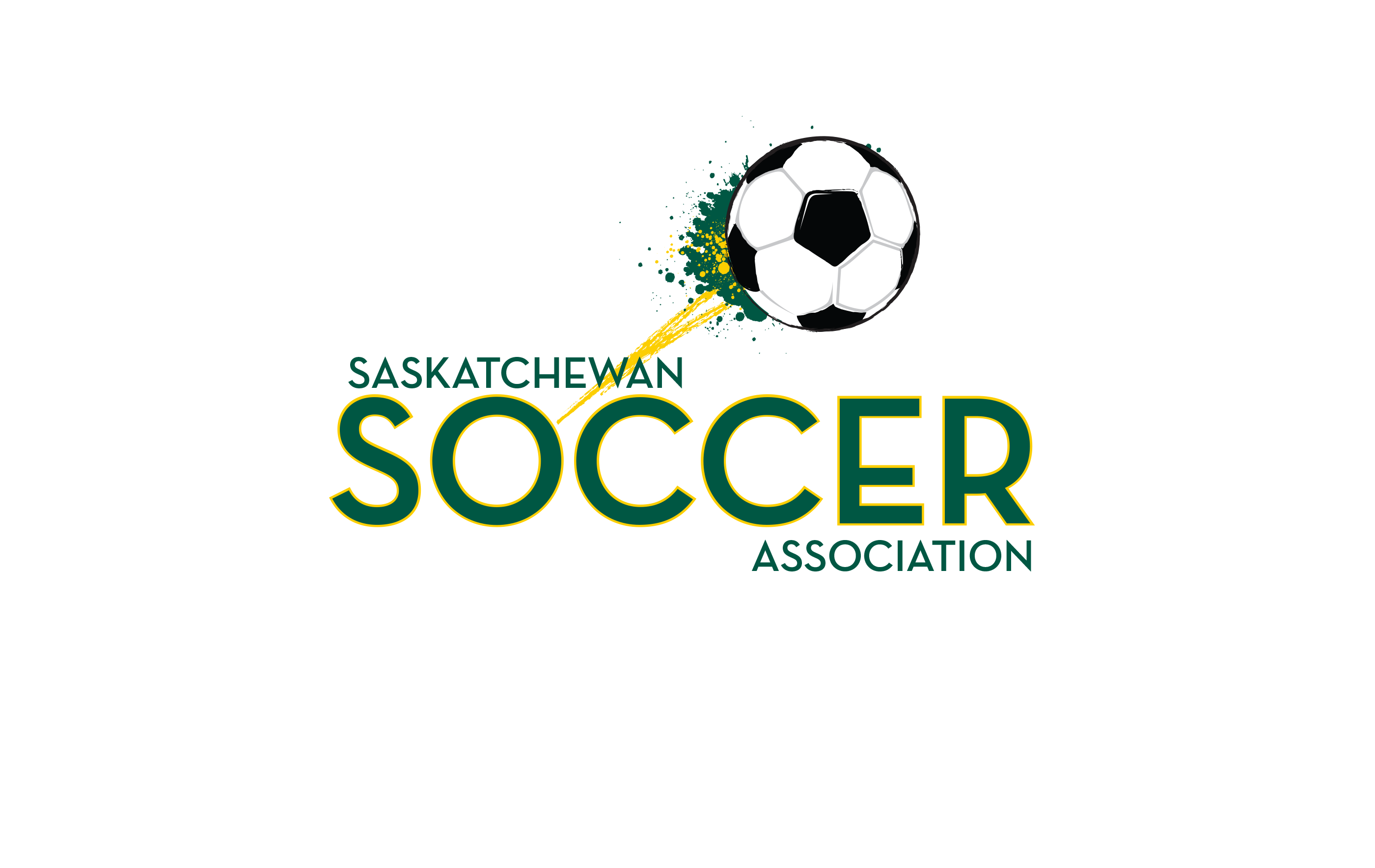 David Newsham AwardTERMS OF THE AWARDDavid Newsham was an athlete and builder and was instrumental in the development of soccer in Saskatchewan.  As an athlete, he participated from 1948 through 1983.  His dedication and commitment continued past playing with his contributions in coaching and administrative capacities from the club to the Canadian Soccer Association levels.  The David Newsham Award is awarded to an individual who has made an outstanding volunteer contribution as a coach, official, manager, administrator, or board volunteer that has positively affected the development of soccer on a provincial scale or over the course of their career in Saskatchewan.The David Newsham Award may be presented to an individual who in the same year has also been presented with a recognition award in one of the player, coach, official or volunteer categories.Nominations for the David Newsham Award will be reviewed and winner selected by the Saskatchewan Soccer Association (SSA)’s Awards and Recognition Committee.  The SSA may add names to the list of nominations, although preference will be given to nominations submitted by the soccer community.
Volunteer recognition is a vital part of the ongoing programs and activities of the SSA. The soccer community is asked to take the time to think of individuals who have made outstanding contributions to soccer in Saskatchewan so that they can be recognized by the SSA and its membership. Nominations may originate from a team, coach, manager, referee, club, association, the SSA, or the general public, and must be signed by the nominator. Please forward the completed Nomination Form (below), a photo of the nominee, and supporting letters to:Mail:Saskatchewan Soccer AssociationEmail:ea@sasksoccer.com300-1734 Elphinstone St. Regina, SK                     S4T 1K1The deadline for receipt of the nomination is January 15th of any given year.David Newsham AwardNOMINATION FORMDeadline for receipt of Nomination Form: January 15th of any given yearPART I – NOMINEE/ NOMINATOR INFORMATIONNOMINEE INFORMATIONName:		___________________________________________________________Address:	___________________________________________________________Telephone: 	_________________________ (Home) _____________________ (Cell)Email: 		____________________________________________________________Member Organization: ____________________________________________NOMINATOR INFORMATIONName:		____________________________________________________________Address:	____________________________________________________________		____________________________________________________________Email: 		____________________________________________________________Telephone: 	__________________________ (Res.) ____________________ (Business)I have/will be informing the above named nominee of this submitted nomination:Yes □      No □Signature of Nominator	_____________________________________________Date of Nomination		_____________________________________________PART II – CONTRIBUTION (add space as required)1.	Describe the extraordinary or outstanding contribution the nominee has made to soccer in Saskatchewan.	______________________________________________________________	______________________________________________________________	______________________________________________________________	______________________________________________________________	______________________________________________________________	_____________________________________________________________	_____________________________________________________________	_____________________________________________________________	______________________________________________________________	______________________________________________________________	______________________________________________________________	______________________________________________________________	______________________________________________________________	______________________________________________________________	______________________________________________________________	______________________________________________________________	______________________________________________________________	______________________________________________________________	______________________________________________________________2.	How has the nominee directly affected the positive development of soccer in Saskatchewan?	______________________________________________________________	______________________________________________________________	______________________________________________________________	______________________________________________________________	______________________________________________________________3.	If the nominee has undertaken other volunteer involvement outside of soccer, please provide details here.	______________________________________________________________	______________________________________________________________	______________________________________________________________	______________________________________________________________	______________________________________________________________4.	Additional comments. 	______________________________________________________________	______________________________________________________________	______________________________________________________________	______________________________________________________________Nomination Checklist (All pieces are required to complete the nomination):□ Completed Nomination Form□ Photo of the Nominee□ Letter of Support (One is required, and more are encouraged)